26/09/2012“PRUEBAS DE DIAGNOSTICO”ANÁLISIS Diagnostico de Pleuritis tuberculosa con ADA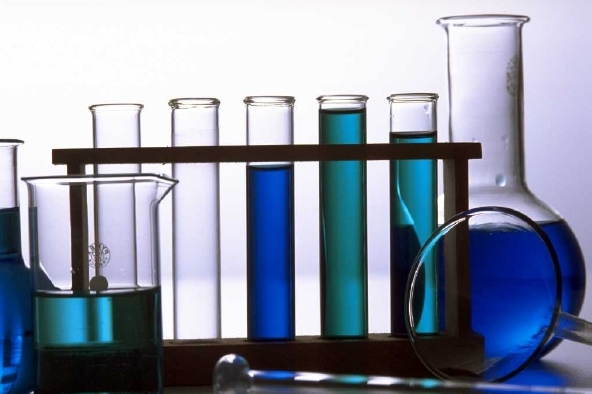 Medicina Basada En EvidenciasAlma Delia Camacho ReyesGuadalajara Lamar 8 SemestreFORMULAS PARA APLICACIÓN DE PRUEBAS DE DIAGNOSTICA Basadas en el articulo Diagnóstico de Pleuritis tuberculosa con ADAPruebaFormulaDesarrolloResultadoSensibilidada/a+c17/17+280.37 (37%)Especificidadd/b+d53/2+530.96 (96%)Exactituda+d/a+b+c+d17+53/17+2+28+530.7 (70%)Valor Predictivo (+)a/a+b17/17+20.89 (89%)Valor Predictivo (-)d/c+d53/28+530.65 (65%)Prevalencia o probabilidad a+c/a+b+c+d17+28/17+2+28+530.45 (45%)Razón de verosimilitud positivaSensibilidad/1-especificidad0.37/1-0.969.25Razón de verosimilitud negativa1-sensibilidad/especificidad1-0.37/0.960.65Odds ppepPrevalencia o probabilidad/1-Prevalencia o probabilidad0.45/ 1-0.450.81 (81%)Odds ppopRv x Odds ppep9.25x0.817.49Odds ppop Odds ppop/ 1+ Odds ppop7.49/1+ 7.490.88 (88%)